		UNIVERSIDAD NACIONAL 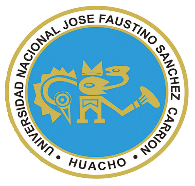 “JOSÉ FAUSTINO SÁNCHEZ CARRIÓN”VICERRECTORADO ACADÉMICOFACULTAD DE INGENIERÍA  PESQUERAESCUELA PROFESIONAL DE  INGENIERÍA ACUÍCOLA DATOS GENERALESSUMILLA La asignatura corresponde al Área de Estudios de  Formación General, siendo de carácter teórico-práctico. Se propone desarrollar en el alumno, competencias  que le permitirán identificar temas de Inglés Avanzado para desarrollar aprendizajes; y tener facilidades en la redacción y expresión  de este idioma y ser competitivo ante la sociedad. Competencias que coadyuvarán al  logro  del Perfil Profesional formulado en la Carrera Profesional de Ingeniero Acuícola. El contenido temático de la asignatura comprende: Verb Tenses: Present Perfect (Tiempos Verbales: Presente Perfecto); Verb Tenses: Past Perfect (Tiempos verbales: pasado perfecto); Verb Tenses: Future Perfect (Tiempos Verbales : Futuro Perfecto); Passive voice (La voz pasiva); Modals Verbs (Verbos Modales); Reported Speech ( Estilo indirecto); Collocations and Expressions (Colocaciones y Expresiones); Conditionals (Condicionales); Phrasal Verbs (Verbos frasales); Adjective and Adverbs (Adjetivos y Adverbios); Pronouns & Determiners (Pronombres y Determinantes); Word  Formation (Formación de la Palabras); Whatever, Wherever, Wherenever, etc. (Cualquier/a; Quienquiera, Dondequiera, etc.); Pronunciation (Pronunciación). Está planteado para un total de diecisiete  semanas, en las cuales se desarrollan  cuatro unidades didácticas, con 28 sesiones teórico-prácticas, que introducen al estudiante desde el punto de vista de este idioma al mundo de la  tecnología acuícola.  CAPACIDADES AL FINALIZAR EL CURSOINDICADORES DE CAPACIDADES AL FINALIZAR EL CURSO	DESARROLLO DE LAS UNIDADES DIDÁCTICAS:MATERIALES EDUCATIVOS Y OTROS RECURSOS DIDÁCTICOSSe utilizarán todos los materiales y recursos requeridos de acuerdo a la naturaleza de los temas programados. Básicamente serán:MEDIOS Y PLATAFORMAS VIRTUALESCasos prácticosPizarra interactivaGoogle MeetRepositorios de datosMEDIOS INFORMATICOS:ComputadoraTabletCelularesInternet.EVALUACIÓN:La Evaluación es inherente al proceso de enseñanza aprendizaje y será continua y permanente. Los criterios de evaluación son de conocimiento, de desempeño y de producto.Evidencias de Conocimiento.La Evaluación será a través de cuestionarios, participación oral y autoevaluación. En cuanto al primer caso, medir la competencia a nivel interpretativo, argumentativo y propositivo, para ello debemos ver como identifica (describe, ejemplifica, relaciona, reconoce, explica, etc.); y la forma en que argumenta (plantea una afirmación, describe las refutaciones en contra de dicha afirmación, expone sus argumentos contra las refutaciones y llega a conclusiones) y la forma en que propone a través de establecer estrategias, valoraciones, generalizaciones, formulación de hipótesis, respuesta a situaciones, etc.En cuanto a la autoevaluación permite que el estudiante reconozca sus debilidades y fortalezas para corregir o mejorar.Las evaluaciones de este nivel serán de respuestas simples y otras con preguntas abiertas para su argumentación.Evidencia de Desempeño.Esta evidencia pone en acción recursos cognitivos, recursos procedimentales y recursos afectivos; todo ello en una integración que evidencia un saber hacer reflexivo; en tanto, se puede verbalizar lo que se hace, fundamentar teóricamente la práctica y evidenciar un pensamiento estratégico, dado en la observación en torno a cómo se actúa en situaciones impredecibles.La evaluación de desempeño se evalúa ponderando como el estudiante se hace investigador aplicando los procedimientos y técnicas en el desarrollo de las clases a través de su asistencia y participación asertiva.Evidencia de Producto.Están implicadas en las finalidades de la competencia, por tanto, no es simplemente la entrega del producto, sino que tiene que ver con el campo de acción y los requerimientos del contexto de aplicación.La evaluación de producto de evidencia en la entrega oportuna de sus trabajos parciales y el trabajo final.Además, se tendrá en cuenta la asistencia como componente del desempeño, el 30% de inasistencia inhabilita el derecho a la evaluación.Siendo el promedio final (PF), el promedio simple de los promedios ponderados de cada módulo (PM1, PM2, PM3, PM4) BIBLIOGRAFÍAFuentes  Hemerográficas                Arenas, J .(2019). La   relación    entre    las creencias   y     el                 incremento del filtro afectivo en el aprendizaje de inglés como lengua                extranjera, Voces y Silencios: Revista Latinoamericana de Educación               (Colombia), vol. 2, núm. 2, pp. 96-110. Ibáñez, N  & Castillo, R (2015). "Resignificado del aprendizaje del idioma inglés bajo el influjo de las tecnologías de la información y comunicación. Caso: Universidad de Carabobo", Orbis (Venezuela), vol. 8, núm. 22, pp. 49-63Rubio , M. (2017). "Factores que intervienen en el aprendizaje de una segunda lengua", Revista Digital Innovación y Experiencias Educativas (España), núm. 46, pp. 1-9Fuentes Bibliográficas               Férez, P (2017). La competencia estratégica en la enseñanza de la               L2: El marco común europeo de referencia para las lenguas y New                English file advanced,. Cartaphilus, España.               Cunningham,  S  &    Moor, P.  (2014). New   Cutting    Edge                 Elementary .  Longman., England.                Edwards, L. ( 2016)   Elevator  Student’s book. Richmond                Publishing.  Español    Santillana   Universidad  de  Salamanca,  Madrid.               Hokins, A. & Potter, J.   (2018). Look Ahead Student  Book   1.                  Pearson Education Limited, United Kingdom.               Latham-Koenig, C& Oxeden, C (2014). English File.    Elementary                University Press,  Oxford. Fuentes  Electrónicas     Crown Academy of English. (2020) Present  continuous . Recuperado                  el 15 de junio de 2020 de,  https:// www.youtube.com/watch?                   v=rjWd8-  6jbA      Free English Video Lessons.   (2020).Lecciones  gratuitas  de                 inglés. Recuperado  el 17 de junio  del 2020 de, https://www.                https://www.engvid.com/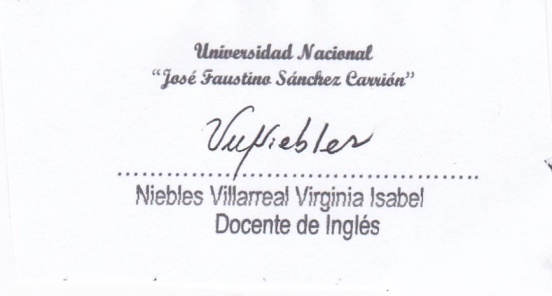                                                                   Huacho  Junio de 2020UNIVERSIDAD NACIONAL“JOSÉ FAUSTINO SÁNCHEZ CARRIÓN”VICERRECTORADO ACADÉMICOFACULTAD DE INGENIERÍA PESQUERAESCUELA PROFESIONAL INGENIERÍA ACUICOLAESTRUCTURA PARA REVISIÓN DE SYLLABUS VIRTUALES (A CARGO DEL DIRECTOR DE ESCUELA PROFESIONAL)Apellidos y Nombres del Docente: Niebles  Villarreal  Virginia Isabel Asignatura: INGLES IIIInstrucciones:Revise, si el Syllabus cumple con la Estructura y Características aprobada con Resolución Vicerrectoral N° 034-2020-VRAC-UNJFSC¸ luego realice las observaciones (si las hubiera) y recomendaciones, de ser el caso.  De existir observaciones, las mismas deberán ser corregidas por el docente de la asignatura, dentro de un plazo máximo de 48 horas, debiendo ser posteriormente entregadas al Director de Escuela, quien finalmente le comunicará al docente a través de su Correo Institucional su conformidad y autorización para la publicación del Syllabus (en Versión PDF) en el Aula Virtual.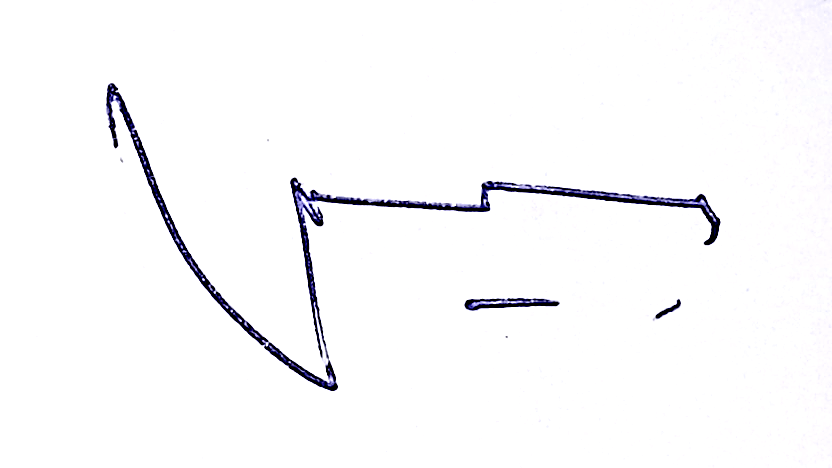                                                            _______________________Ing. Héctor Romero CamarenaDIRECTOR DE ESCUELA PROFESIONALLínea de CarreraFORMACION  GENERALSemestre Académico2020-ICódigo del CursoIA01257Créditos3Horas Semanales Hrs. Totales: 5        Teóricas:  1  Practicas:  4CicloIVSecciónAApellidos y Nombres del DocenteNiebles  Villarreal  Virginia Isabel  Correo Institucionalvniebles @ unjfsc.edu.peN° De Celular990116320CAPACIDAD DE LA UNIDAD DIDÁCTICANOMBRE DE LA UNIDAD DIDÁCTICASEMANASUNIDAD IAnte la necesidad de expresarse en el idioma inglés comprende las reglas de gramática inglesa, utilizando  adverbios  de  frecuencia y el presente continuo. Present  tense4UNIDADIIDebido a la importancia que ha adquirido el  aprendizaje del idioma inglés reconoce palabras nuevas en un texto que verse sobre temas de su carrera, rutina diaria, académico, historia, etc. A través de estrategias de inferencia a partir del contexto, deduciendo el significado de las oraciones más complejas, que escucha en audios o en vídeos.Past  tense4UNIDADIIIDada la necesidad de una comunicación eficaz Redacta textos de mediana extensión en torno a temas familiares dentro de su disciplina, utilizando preposiciones de lugar y el tiempo presente perfecto.Present perfect 4UNIDADIVFrente a la importancia que ha adquirido el idioma inglés responde preguntas e intercambia ideas e información en conversaciones sobre temas relacionados, participando con breves comentarios en el ámbito académico, personal y de su carrera.Comparative and superlative.41Uses the verb to be to describe him/herself and others using affirmative and negative sentences.2Uses  the present  simple  to talk about things that usually happen3Uses adverbs and expressions of frequency in everyday activities.4Uses present continuous to express actions happening at the moment of speaking.5Applies  grammar to elaborate short texts  using: how old, what color, how long.6Gets information about the simple past in the interrogative  form.7Distinguishes when to use simple  past  in the negative form  8Distinguishes when to use there is, there are  in short  sentences9Talks  about themselves, sharing information with the class.10Reads various texts applying t he knowledge acquired11Uses prepositions of place to talk about location.12Uses modal verb can to express ability, possibility, permission and to make requests.13Talks sharing information with the class using  comparatives and superlatives.14Applies grammar to elaborate short texts and conversations about sports, likes and dislikes..15Uses  Going to "to talk about plans and intentions, or to make predictions based on current evidence16Uses the will to predict the future, talk about beliefs by making assumptionsUnidad Didáctica I: PRESENT TENSECAPACIDAD DE LA UNIDAD DIDÁCTICA I: Ante la necesidad de expresarse en el idioma inglés comprende las reglas de  la gramática inglesa utilizando  adverbios  de  frecuencia y el presente continuo.CAPACIDAD DE LA UNIDAD DIDÁCTICA I: Ante la necesidad de expresarse en el idioma inglés comprende las reglas de  la gramática inglesa utilizando  adverbios  de  frecuencia y el presente continuo.CAPACIDAD DE LA UNIDAD DIDÁCTICA I: Ante la necesidad de expresarse en el idioma inglés comprende las reglas de  la gramática inglesa utilizando  adverbios  de  frecuencia y el presente continuo.CAPACIDAD DE LA UNIDAD DIDÁCTICA I: Ante la necesidad de expresarse en el idioma inglés comprende las reglas de  la gramática inglesa utilizando  adverbios  de  frecuencia y el presente continuo.CAPACIDAD DE LA UNIDAD DIDÁCTICA I: Ante la necesidad de expresarse en el idioma inglés comprende las reglas de  la gramática inglesa utilizando  adverbios  de  frecuencia y el presente continuo.CAPACIDAD DE LA UNIDAD DIDÁCTICA I: Ante la necesidad de expresarse en el idioma inglés comprende las reglas de  la gramática inglesa utilizando  adverbios  de  frecuencia y el presente continuo.CAPACIDAD DE LA UNIDAD DIDÁCTICA I: Ante la necesidad de expresarse en el idioma inglés comprende las reglas de  la gramática inglesa utilizando  adverbios  de  frecuencia y el presente continuo.CAPACIDAD DE LA UNIDAD DIDÁCTICA I: Ante la necesidad de expresarse en el idioma inglés comprende las reglas de  la gramática inglesa utilizando  adverbios  de  frecuencia y el presente continuo.Unidad Didáctica I: PRESENT TENSESEMANACONTENIDOS CONTENIDOS CONTENIDOS CONTENIDOS ESTRATEGIAS DE LA ENSEÑANZA VIRTUALESTRATEGIAS DE LA ENSEÑANZA VIRTUALINDICADORES DE LOGRO DE LA CAPACIDAD Unidad Didáctica I: PRESENT TENSESEMANACONCEPTUALPROCEDIMENTALPROCEDIMENTALACTITUDINALESTRATEGIAS DE LA ENSEÑANZA VIRTUALESTRATEGIAS DE LA ENSEÑANZA VIRTUALINDICADORES DE LOGRO DE LA CAPACIDAD Unidad Didáctica I: PRESENT TENSE1Articles a, an and the, this / it - Listens  to people talk about free- time activities-Asks	and	givespersonal information- Listens  to people talk about free- time activities-Asks	and	givespersonal informationShows interest to express him/herself clearly.Expository (Teacher / Student)• Use of Google MeetDirected debate (Discussions)• Forums, ChatReadings• Use of digital repositoriesBrainstorming (Previous knowledge)• Forums, ChatExpository (Teacher / Student)• Use of Google MeetDirected debate (Discussions)• Forums, ChatReadings• Use of digital repositoriesBrainstorming (Previous knowledge)• Forums, ChatUses the verb to be to describe him/herself and others using affirmative and negative sentences.Unidad Didáctica I: PRESENT TENSE2Present  tense- Interact with different interlocutors.- Interact with different interlocutors.Appreciates the use of English language using grammar correctly.Expository (Teacher / Student)• Use of Google MeetDirected debate (Discussions)• Forums, ChatReadings• Use of digital repositoriesBrainstorming (Previous knowledge)• Forums, ChatExpository (Teacher / Student)• Use of Google MeetDirected debate (Discussions)• Forums, ChatReadings• Use of digital repositoriesBrainstorming (Previous knowledge)• Forums, ChatUses  the present  simple  to talk about things that usually happen.Unidad Didáctica I: PRESENT TENSE3Adverbs of Frequency- Distinguishes adverbs of frequency- Distinguishes adverbs of frequencyParticipate in dialogues with enthusiasm.Expository (Teacher / Student)• Use of Google MeetDirected debate (Discussions)• Forums, ChatReadings• Use of digital repositoriesBrainstorming (Previous knowledge)• Forums, ChatExpository (Teacher / Student)• Use of Google MeetDirected debate (Discussions)• Forums, ChatReadings• Use of digital repositoriesBrainstorming (Previous knowledge)• Forums, ChatUses adverbs and expressions of frequency in everyday activities.Unidad Didáctica I: PRESENT TENSE4Present continuous-Uses  present continuous to express   actions happening at the moment.-Uses  present continuous to express   actions happening at the moment.Values ​​the learning developed in classesExpository (Teacher / Student)• Use of Google MeetDirected debate (Discussions)• Forums, ChatReadings• Use of digital repositoriesBrainstorming (Previous knowledge)• Forums, ChatExpository (Teacher / Student)• Use of Google MeetDirected debate (Discussions)• Forums, ChatReadings• Use of digital repositoriesBrainstorming (Previous knowledge)• Forums, ChatUses present continuous to express actions happening at the moment of speaking.Unidad Didáctica I: PRESENT TENSE4EVALUACIÓN DE LA UNIDAD DIDÁCTICAEVALUACIÓN DE LA UNIDAD DIDÁCTICAEVALUACIÓN DE LA UNIDAD DIDÁCTICAEVALUACIÓN DE LA UNIDAD DIDÁCTICAEVALUACIÓN DE LA UNIDAD DIDÁCTICAEVALUACIÓN DE LA UNIDAD DIDÁCTICAEVALUACIÓN DE LA UNIDAD DIDÁCTICAUnidad Didáctica I: PRESENT TENSE4EVIDENCIA DE CONOCIMIENTOSEVIDENCIA DE CONOCIMIENTOSEVIDENCIA DE PRODUCTOEVIDENCIA DE PRODUCTOEVIDENCIA DE PRODUCTOEVIDENCIA DE DESEMPEÑOEVIDENCIA DE DESEMPEÑOUnidad Didáctica I: PRESENT TENSE4QuestionnairesQuestionnairesIndividual and / or group workSolutions to proposed exercisesIndividual and / or group workSolutions to proposed exercisesIndividual and / or group workSolutions to proposed exercisesBehavior in virtual class and chatBehavior in virtual class and chatUnidad Didáctica II: PAST  TENSECAPACIDAD DE LA UNIDAD DIDÁCTICA II: Debido a la importancia que ha adquirido el  aprendizaje del idioma inglés reconoce palabras nuevas en un texto que verse sobre temas de su carrera, rutina diaria, académico, historia, etc. A través de estrategias de inferencia a partir del contexto, deduciendo el significado de las oraciones más complejas, que escucha en audios o en vídeos.CAPACIDAD DE LA UNIDAD DIDÁCTICA II: Debido a la importancia que ha adquirido el  aprendizaje del idioma inglés reconoce palabras nuevas en un texto que verse sobre temas de su carrera, rutina diaria, académico, historia, etc. A través de estrategias de inferencia a partir del contexto, deduciendo el significado de las oraciones más complejas, que escucha en audios o en vídeos.CAPACIDAD DE LA UNIDAD DIDÁCTICA II: Debido a la importancia que ha adquirido el  aprendizaje del idioma inglés reconoce palabras nuevas en un texto que verse sobre temas de su carrera, rutina diaria, académico, historia, etc. A través de estrategias de inferencia a partir del contexto, deduciendo el significado de las oraciones más complejas, que escucha en audios o en vídeos.CAPACIDAD DE LA UNIDAD DIDÁCTICA II: Debido a la importancia que ha adquirido el  aprendizaje del idioma inglés reconoce palabras nuevas en un texto que verse sobre temas de su carrera, rutina diaria, académico, historia, etc. A través de estrategias de inferencia a partir del contexto, deduciendo el significado de las oraciones más complejas, que escucha en audios o en vídeos.CAPACIDAD DE LA UNIDAD DIDÁCTICA II: Debido a la importancia que ha adquirido el  aprendizaje del idioma inglés reconoce palabras nuevas en un texto que verse sobre temas de su carrera, rutina diaria, académico, historia, etc. A través de estrategias de inferencia a partir del contexto, deduciendo el significado de las oraciones más complejas, que escucha en audios o en vídeos.CAPACIDAD DE LA UNIDAD DIDÁCTICA II: Debido a la importancia que ha adquirido el  aprendizaje del idioma inglés reconoce palabras nuevas en un texto que verse sobre temas de su carrera, rutina diaria, académico, historia, etc. A través de estrategias de inferencia a partir del contexto, deduciendo el significado de las oraciones más complejas, que escucha en audios o en vídeos.CAPACIDAD DE LA UNIDAD DIDÁCTICA II: Debido a la importancia que ha adquirido el  aprendizaje del idioma inglés reconoce palabras nuevas en un texto que verse sobre temas de su carrera, rutina diaria, académico, historia, etc. A través de estrategias de inferencia a partir del contexto, deduciendo el significado de las oraciones más complejas, que escucha en audios o en vídeos.CAPACIDAD DE LA UNIDAD DIDÁCTICA II: Debido a la importancia que ha adquirido el  aprendizaje del idioma inglés reconoce palabras nuevas en un texto que verse sobre temas de su carrera, rutina diaria, académico, historia, etc. A través de estrategias de inferencia a partir del contexto, deduciendo el significado de las oraciones más complejas, que escucha en audios o en vídeos.Unidad Didáctica II: PAST  TENSESEMANACONTENIDOS CONTENIDOS CONTENIDOS CONTENIDOS ESTRATEGIAS DE LA ENSEÑANZA VIRTUALESTRATEGIAS DE LA ENSEÑANZA VIRTUALINDICADORES DE LOGRO DE LA CAPACIDAD Unidad Didáctica II: PAST  TENSESEMANACONCEPTUALPROCEDIMENTALPROCEDIMENTALACTITUDINALESTRATEGIAS DE LA ENSEÑANZA VIRTUALESTRATEGIAS DE LA ENSEÑANZA VIRTUALINDICADORES DE LOGRO DE LA CAPACIDAD Unidad Didáctica II: PAST  TENSE5Question for describing people: What … Look like, How old; what color; how LongDescribes  people using the expressions: what..look like, how old, how long.Describes  people using the expressions: what..look like, how old, how long.Shows interest to express him/herself clearly.Expository (Teacher / Student)• Use of Google MeetDirected debate (Discussions)• Forums, ChatReadings• Use of digital repositoriesBrainstorming (Previous knowledge)• Forums, ChatExpository (Teacher / Student)• Use of Google MeetDirected debate (Discussions)• Forums, ChatReadings• Use of digital repositoriesBrainstorming (Previous knowledge)• Forums, ChatApplies  grammar to elaborate short texts  using: how old, what color, how long.Unidad Didáctica II: PAST  TENSE6Simple past statement yes /no questions, statements,Gets information about the simple past in the interrogative  formGets information about the simple past in the interrogative  formAppreciates the use of English language using grammar correctlyExpository (Teacher / Student)• Use of Google MeetDirected debate (Discussions)• Forums, ChatReadings• Use of digital repositoriesBrainstorming (Previous knowledge)• Forums, ChatExpository (Teacher / Student)• Use of Google MeetDirected debate (Discussions)• Forums, ChatReadings• Use of digital repositoriesBrainstorming (Previous knowledge)• Forums, ChatGets information about the simple past in the interrogative  formUnidad Didáctica II: PAST  TENSE6Simple past statement yes /no questions, statements,Gets information about the simple past in the interrogative  formGets information about the simple past in the interrogative  formAppreciates the use of English language using grammar correctlyExpository (Teacher / Student)• Use of Google MeetDirected debate (Discussions)• Forums, ChatReadings• Use of digital repositoriesBrainstorming (Previous knowledge)• Forums, ChatExpository (Teacher / Student)• Use of Google MeetDirected debate (Discussions)• Forums, ChatReadings• Use of digital repositoriesBrainstorming (Previous knowledge)• Forums, ChatDistinguishes when to use simple  past in the negative form  Unidad Didáctica II: PAST  TENSE7Simple past negative formGets information about the simple past in the negative form.Gets information about the simple past in the negative form.Values ​​the learning developed in classesExpository (Teacher / Student)• Use of Google MeetDirected debate (Discussions)• Forums, ChatReadings• Use of digital repositoriesBrainstorming (Previous knowledge)• Forums, ChatExpository (Teacher / Student)• Use of Google MeetDirected debate (Discussions)• Forums, ChatReadings• Use of digital repositoriesBrainstorming (Previous knowledge)• Forums, ChatDistinguishes when to use simple  past in the negative form  Unidad Didáctica II: PAST  TENSE8There is / there are;Distinguishes the expressionsthere is,  there areDistinguishes the expressionsthere is,  there areParticipate in dialogues with enthusiasm.Expository (Teacher / Student)• Use of Google MeetDirected debate (Discussions)• Forums, ChatReadings• Use of digital repositoriesBrainstorming (Previous knowledge)• Forums, ChatExpository (Teacher / Student)• Use of Google MeetDirected debate (Discussions)• Forums, ChatReadings• Use of digital repositoriesBrainstorming (Previous knowledge)• Forums, ChatDistinguishes when to use there is, there are in short  sentences.Unidad Didáctica II: PAST  TENSE8EVALUACIÓN DE LA UNIDAD DIDÁCTICAEVALUACIÓN DE LA UNIDAD DIDÁCTICAEVALUACIÓN DE LA UNIDAD DIDÁCTICAEVALUACIÓN DE LA UNIDAD DIDÁCTICAEVALUACIÓN DE LA UNIDAD DIDÁCTICAEVALUACIÓN DE LA UNIDAD DIDÁCTICAEVALUACIÓN DE LA UNIDAD DIDÁCTICAUnidad Didáctica II: PAST  TENSE8EVIDENCIA DE CONOCIMIENTOSEVIDENCIA DE CONOCIMIENTOSEVIDENCIA DE PRODUCTOEVIDENCIA DE PRODUCTOEVIDENCIA DE PRODUCTOEVIDENCIA DE DESEMPEÑOEVIDENCIA DE DESEMPEÑOUnidad Didáctica II: PAST  TENSE8QuestionnairesQuestionnairesIndividual and / or group workSolutions to proposed exercisesIndividual and / or group workSolutions to proposed exercisesIndividual and / or group workSolutions to proposed exercisesBehavior in virtual class and chatBehavior in virtual class and chatUnidad Didáctica III:  PRESENT  PERFECTCAPACIDAD DE LA UNIDAD DIDÁCTICA III: Dada la necesidad de una comunicación eficaz Redacta textos de mediana extensión en torno a temas familiares dentro de su disciplina, utilizando preposiciones de lugar y el tiempo presente perfecto.CAPACIDAD DE LA UNIDAD DIDÁCTICA III: Dada la necesidad de una comunicación eficaz Redacta textos de mediana extensión en torno a temas familiares dentro de su disciplina, utilizando preposiciones de lugar y el tiempo presente perfecto.CAPACIDAD DE LA UNIDAD DIDÁCTICA III: Dada la necesidad de una comunicación eficaz Redacta textos de mediana extensión en torno a temas familiares dentro de su disciplina, utilizando preposiciones de lugar y el tiempo presente perfecto.CAPACIDAD DE LA UNIDAD DIDÁCTICA III: Dada la necesidad de una comunicación eficaz Redacta textos de mediana extensión en torno a temas familiares dentro de su disciplina, utilizando preposiciones de lugar y el tiempo presente perfecto.CAPACIDAD DE LA UNIDAD DIDÁCTICA III: Dada la necesidad de una comunicación eficaz Redacta textos de mediana extensión en torno a temas familiares dentro de su disciplina, utilizando preposiciones de lugar y el tiempo presente perfecto.CAPACIDAD DE LA UNIDAD DIDÁCTICA III: Dada la necesidad de una comunicación eficaz Redacta textos de mediana extensión en torno a temas familiares dentro de su disciplina, utilizando preposiciones de lugar y el tiempo presente perfecto.CAPACIDAD DE LA UNIDAD DIDÁCTICA III: Dada la necesidad de una comunicación eficaz Redacta textos de mediana extensión en torno a temas familiares dentro de su disciplina, utilizando preposiciones de lugar y el tiempo presente perfecto.CAPACIDAD DE LA UNIDAD DIDÁCTICA III: Dada la necesidad de una comunicación eficaz Redacta textos de mediana extensión en torno a temas familiares dentro de su disciplina, utilizando preposiciones de lugar y el tiempo presente perfecto.Unidad Didáctica III:  PRESENT  PERFECTSEMANACONTENIDOS CONTENIDOS CONTENIDOS CONTENIDOS ESTRATEGIAS DE LA ENSEÑANZA VIRTUALESTRATEGIAS DE LA ENSEÑANZA VIRTUALINDICADORES DE LOGRO DE LA CAPACIDAD Unidad Didáctica III:  PRESENT  PERFECTSEMANACONCEPTUALPROCEDIMENTALPROCEDIMENTALACTITUDINALESTRATEGIAS DE LA ENSEÑANZA VIRTUALESTRATEGIAS DE LA ENSEÑANZA VIRTUALINDICADORES DE LOGRO DE LA CAPACIDAD Unidad Didáctica III:  PRESENT  PERFECT9Present perfect yes/no questions and statements, regular and irregular past participle; already and yet.Listening for time and place of an event; listening to descriptions of events. Listening for time and place of an event; listening to descriptions of events. Shows interest to express him/herself clearly.Expository (Teacher / Student)• Use of Google MeetDirected debate (Discussions)• Forums, ChatReadings• Use of digital repositoriesBrainstorming (Previous knowledge)• Forums, ChatExpository (Teacher / Student)• Use of Google MeetDirected debate (Discussions)• Forums, ChatReadings• Use of digital repositoriesBrainstorming (Previous knowledge)• Forums, ChatTalks  about themselves, sharing information with the class.Unidad Didáctica III:  PRESENT  PERFECT10Reading  comprehension Reads and understands texts in English Reads and understands texts in EnglishValues ​​the learning developed in classesExpository (Teacher / Student)• Use of Google MeetDirected debate (Discussions)• Forums, ChatReadings• Use of digital repositoriesBrainstorming (Previous knowledge)• Forums, ChatExpository (Teacher / Student)• Use of Google MeetDirected debate (Discussions)• Forums, ChatReadings• Use of digital repositoriesBrainstorming (Previous knowledge)• Forums, ChatReads various texts applying t he knowledge acquiredUnidad Didáctica III:  PRESENT  PERFECT11Prepositions of place Uses the prepositions of place:on, in, at. Uses the prepositions of place:on, in, at.Appreciates the use of English language using grammar correctly Expository (Teacher / Student)• Use of Google MeetDirected debate (Discussions)• Forums, ChatReadings• Use of digital repositoriesBrainstorming (Previous knowledge)• Forums, ChatExpository (Teacher / Student)• Use of Google MeetDirected debate (Discussions)• Forums, ChatReadings• Use of digital repositoriesBrainstorming (Previous knowledge)• Forums, ChatUses prepositions of place to talk about locationUnidad Didáctica III:  PRESENT  PERFECT12Infinitive complements; modals verbsUses modal verbsUses modal verbsParticipate in dialogues with   enthusiasmExpository (Teacher / Student)• Use of Google MeetDirected debate (Discussions)• Forums, ChatReadings• Use of digital repositoriesBrainstorming (Previous knowledge)• Forums, ChatExpository (Teacher / Student)• Use of Google MeetDirected debate (Discussions)• Forums, ChatReadings• Use of digital repositoriesBrainstorming (Previous knowledge)• Forums, ChatUses modal verb can to express ability, possibility, permission and to make requests.Unidad Didáctica III:  PRESENT  PERFECT12EVALUACIÓN DE LA UNIDAD DIDÁCTICAEVALUACIÓN DE LA UNIDAD DIDÁCTICAEVALUACIÓN DE LA UNIDAD DIDÁCTICAEVALUACIÓN DE LA UNIDAD DIDÁCTICAEVALUACIÓN DE LA UNIDAD DIDÁCTICAEVALUACIÓN DE LA UNIDAD DIDÁCTICAEVALUACIÓN DE LA UNIDAD DIDÁCTICAUnidad Didáctica III:  PRESENT  PERFECT12EVIDENCIA DE CONOCIMIENTOSEVIDENCIA DE CONOCIMIENTOSEVIDENCIA DE PRODUCTOEVIDENCIA DE PRODUCTOEVIDENCIA DE PRODUCTOEVIDENCIA DE DESEMPEÑOEVIDENCIA DE DESEMPEÑOUnidad Didáctica III:  PRESENT  PERFECT12QuestionnairesQuestionnairesIndividual and / or group workSolutions to proposed exercisesIndividual and / or group workSolutions to proposed exercisesIndividual and / or group workSolutions to proposed exercisesBehavior in virtual class and chatBehavior in virtual class and chatUnidad Didáctica IV:    COMPARATIVE AND SUPERLATIVECAPACIDAD DE LA UNIDAD DIDÁCTICA IV: Frente a la importancia que ha adquirido el idioma inglés responde preguntas e intercambia ideas e información en conversaciones sobre temas relacionados, participando con breves comentarios en el ámbito académico, personal y de su carrera.CAPACIDAD DE LA UNIDAD DIDÁCTICA IV: Frente a la importancia que ha adquirido el idioma inglés responde preguntas e intercambia ideas e información en conversaciones sobre temas relacionados, participando con breves comentarios en el ámbito académico, personal y de su carrera.CAPACIDAD DE LA UNIDAD DIDÁCTICA IV: Frente a la importancia que ha adquirido el idioma inglés responde preguntas e intercambia ideas e información en conversaciones sobre temas relacionados, participando con breves comentarios en el ámbito académico, personal y de su carrera.CAPACIDAD DE LA UNIDAD DIDÁCTICA IV: Frente a la importancia que ha adquirido el idioma inglés responde preguntas e intercambia ideas e información en conversaciones sobre temas relacionados, participando con breves comentarios en el ámbito académico, personal y de su carrera.CAPACIDAD DE LA UNIDAD DIDÁCTICA IV: Frente a la importancia que ha adquirido el idioma inglés responde preguntas e intercambia ideas e información en conversaciones sobre temas relacionados, participando con breves comentarios en el ámbito académico, personal y de su carrera.CAPACIDAD DE LA UNIDAD DIDÁCTICA IV: Frente a la importancia que ha adquirido el idioma inglés responde preguntas e intercambia ideas e información en conversaciones sobre temas relacionados, participando con breves comentarios en el ámbito académico, personal y de su carrera.CAPACIDAD DE LA UNIDAD DIDÁCTICA IV: Frente a la importancia que ha adquirido el idioma inglés responde preguntas e intercambia ideas e información en conversaciones sobre temas relacionados, participando con breves comentarios en el ámbito académico, personal y de su carrera.CAPACIDAD DE LA UNIDAD DIDÁCTICA IV: Frente a la importancia que ha adquirido el idioma inglés responde preguntas e intercambia ideas e información en conversaciones sobre temas relacionados, participando con breves comentarios en el ámbito académico, personal y de su carrera.Unidad Didáctica IV:    COMPARATIVE AND SUPERLATIVESEMANACONTENIDOS CONTENIDOS CONTENIDOS CONTENIDOS ESTRATEGIAS DE LA ENSEÑANZA VIRTUALESTRATEGIAS DE LA ENSEÑANZA VIRTUALINDICADORES DE LOGRO DE LA CAPACIDAD Unidad Didáctica IV:    COMPARATIVE AND SUPERLATIVESEMANACONCEPTUALPROCEDIMENTALPROCEDIMENTALACTITUDINALESTRATEGIAS DE LA ENSEÑANZA VIRTUALESTRATEGIAS DE LA ENSEÑANZA VIRTUALINDICADORES DE LOGRO DE LA CAPACIDAD Unidad Didáctica IV:    COMPARATIVE AND SUPERLATIVE13 Comparative and superlativeChecks answers with the class, and discuss the general idea of the passages.Checks answers with the class, and discuss the general idea of the passages.Shows interest to express him/herself clearly.Expository (Teacher / Student)• Use of Google MeetDirected debate (Discussions)• Forums, ChatReadings• Use of digital repositoriesBrainstorming (Previous knowledge)• Forums, ChatExpository (Teacher / Student)• Use of Google MeetDirected debate (Discussions)• Forums, ChatReadings• Use of digital repositoriesBrainstorming (Previous knowledge)• Forums, ChatTalks sharing information with the class using  comparatives and superlatives.Unidad Didáctica IV:    COMPARATIVE AND SUPERLATIVE14Talking about sports, like and dislikesTalks about about sports, likes and dislikesTalks about about sports, likes and dislikesValues ​​the learning developed in classesExpository (Teacher / Student)• Use of Google MeetDirected debate (Discussions)• Forums, ChatReadings• Use of digital repositoriesBrainstorming (Previous knowledge)• Forums, ChatExpository (Teacher / Student)• Use of Google MeetDirected debate (Discussions)• Forums, ChatReadings• Use of digital repositoriesBrainstorming (Previous knowledge)• Forums, ChatApplies grammar to elaborate short texts and conversations about sports, likes and dislikes.Unidad Didáctica IV:    COMPARATIVE AND SUPERLATIVE15Be going  toTalks about plans and makes predictionsTalks about plans and makes predictionsAppreciates the use of English language using grammar correctly Expository (Teacher / Student)• Use of Google MeetDirected debate (Discussions)• Forums, ChatReadings• Use of digital repositoriesBrainstorming (Previous knowledge)• Forums, ChatExpository (Teacher / Student)• Use of Google MeetDirected debate (Discussions)• Forums, ChatReadings• Use of digital repositoriesBrainstorming (Previous knowledge)• Forums, ChatUses  Going to "to talk about plans and intentions, or to make predictions based on current evidenceUnidad Didáctica IV:    COMPARATIVE AND SUPERLATIVE16 Future with  will Talks sharing information using future with willTalks sharing information using future with willParticipate in dialogues with   enthusiasmExpository (Teacher / Student)• Use of Google MeetDirected debate (Discussions)• Forums, ChatReadings• Use of digital repositoriesBrainstorming (Previous knowledge)• Forums, ChatExpository (Teacher / Student)• Use of Google MeetDirected debate (Discussions)• Forums, ChatReadings• Use of digital repositoriesBrainstorming (Previous knowledge)• Forums, ChatUses the will to predict the future, talk about beliefs by making assumptionsUnidad Didáctica IV:    COMPARATIVE AND SUPERLATIVE16EVALUACIÓN DE LA UNIDAD DIDÁCTICAEVALUACIÓN DE LA UNIDAD DIDÁCTICAEVALUACIÓN DE LA UNIDAD DIDÁCTICAEVALUACIÓN DE LA UNIDAD DIDÁCTICAEVALUACIÓN DE LA UNIDAD DIDÁCTICAEVALUACIÓN DE LA UNIDAD DIDÁCTICAEVALUACIÓN DE LA UNIDAD DIDÁCTICAUnidad Didáctica IV:    COMPARATIVE AND SUPERLATIVE16EVIDENCIA DE CONOCIMIENTOSEVIDENCIA DE CONOCIMIENTOSEVIDENCIA DE PRODUCTOEVIDENCIA DE PRODUCTOEVIDENCIA DE PRODUCTOEVIDENCIA DE DESEMPEÑOEVIDENCIA DE DESEMPEÑOUnidad Didáctica IV:    COMPARATIVE AND SUPERLATIVE16QuestionnairesQuestionnairesIndividual and / or group workSolutions to proposed exercisesIndividual and / or group workSolutions to proposed exercisesIndividual and / or group workSolutions to proposed exercisesBehavior in virtual class and chatBehavior in virtual class and chatVARIABLESPONDERACIONESUNIDADES DIDÁCTICAS DENOMINADAS MÓDULOSEvaluación de Conocimiento30 %El ciclo académico comprende 4Evaluación de Producto35%El ciclo académico comprende 4Evaluación de Desempeño35 %El ciclo académico comprende 4Aspectos del SyllabusCRITERIOSSINOObservaciónDatos GeneralesContiene el Nombre de la Institución.XDatos GeneralesContiene el Nombre de la Asignatura.XDatos GeneralesEn el syllabus  se menciona la Línea de Carrera.XDatos GeneralesEn el syllabus se indica el Semestre Académico Actual.XDatos GeneralesContiene el Código del Curso.XDatos GeneralesEn el syllabus se indica el Número de Créditos.XDatos GeneralesEn el syllabus se indica el Número de Horas Semanales, considerando las Horas de Teoría y Práctica.XDatos GeneralesIndica el Ciclo.XDatos GeneralesEn el syllabus menciona la Sección.XDatos GeneralesEn el syllabus se menciona los Apellidos y Nombres del  Profesor de Teoría y de Práctica si el caso lo amerita.XDatos GeneralesMenciona el Correo Institucional del Docente o los Docentes de Teoría y Práctica.XDatos GeneralesEn el syllabus se indica el Número de celular del Docente  o los Docentes de Teoría y Práctica.XSumillaLa sumilla de la Asignatura corresponde al Plan Curricular según el Código del Curso.XCapacidades al finalizar el cursoEn la Primera Unidad, la redacción de la Capacidad Didáctica se relaciona con el nombre de la Unidad Didáctica, es decir con el Título del Tema a desarrollar.XCapacidades al finalizar el cursoEn la Segunda Unidad, la Capacidad de la Unidad Didáctica están redactados de manera coherente respecto al nombre de la Unidad Didáctica, es decir al Título del Tema a desarrollar.XCapacidades al finalizar el cursoEn la Tercera Unidad, la Capacidad de la Unidad Didáctica redactada corresponde al nombre de la Unidad Didáctica es decir al Título del Tema a desarrollar.XCapacidades al finalizar el cursoEn la Cuarta Unidad, la Capacidad de la Unidad Didáctica redactada corresponde al nombre de la Unidad Didáctica es decir al Título del Tema a desarrollar.XEn la redacción de las Capacidades se ha tomado en cuenta los Cuatro Elementos de la Capacidad como son: Contexto, Verbo, Objeto del Verbo y Condición de Calidad.XIndicadores de Capacidad al finalizar el cursoEn la redacción de los Indicadores de la Capacidad al finalizar el curso, están redactados con los Verbos Adecuados y teniendo en cuenta los Elementos del Indicador como son: El Verbo, el Objeto del Verbo y la Condición de Calidad.XIndicadores de Capacidad al finalizar el cursoPor cada Unidad Didáctica, mínimo se debe redactar Cuatro Indicadores de Capacidad que permita evidenciar el Logro del estudiante al finalizar el curso.XIndicadores de Capacidad al finalizar el cursoLos Indicadores de Logro guardan pertinencia con las Capacidades.XDesarrollo de las Unidades DidácticasEn la redacción de los Contenidos Conceptuales se ha tomado en cuenta los aspectos que son: Concepto, Hechos, Datos.XDesarrollo de las Unidades DidácticasEn la redacción de los Contenidos Procedimentales se ha tomado en cuenta el Procedimiento para la Ejecución del Aprendizaje.XDesarrollo de las Unidades DidácticasEn la redacción de los Contenidos Actitudinales ha precisado las Actitudes para lograr  los Valores.XDesarrollo de las Unidades DidácticasLos Contenidos Actitudinales guardan relación con los Contenidos Procedimentales y Conceptuales.XDesarrollo de las Unidades DidácticasUtiliza las herramientas ofrecidas tales como: Google Meet, Foro, Chat, Videoconferencia, Aula virtual, Tablet, y Repositorios Digitales, etc.XDesarrollo de las Unidades DidácticasLas Estrategias Didácticas Virtuales guardan relación con los Contenidos Conceptuales, Procedimentales y Actitudinales.XDesarrollo de las Unidades DidácticasLos Indicadores de las Capacidades han sido trasladados adecuadamente a la Unidad.XDesarrollo de las Unidades DidácticasSe evidencia  en cada Capacidad de la Unidad Didáctica, que  los Contenidos Conceptuales están programados detalladamente en cuatro semanas.XDesarrollo de las Unidades DidácticasEl Instrumento para Evaluar el Contenido Conceptual es el adecuado.XDesarrollo de las Unidades DidácticasHa elaborado adecuadamente el Procedimiento para Evaluar la Evidencia de Producto teniendo en cuenta el Propósito y el Criterio de Evaluación.XDesarrollo de las Unidades DidácticasIndica con claridad los Indicadores para Evaluar la Evidencia de Desempeño.XMateriales Educativos y otros Recursos DidácticosEn el syllabus se menciona con claridad los Medios y Plataformas Virtuales tales como Google Meet, Correos Institucionales, Intranet y Aula Virtual.XMateriales Educativos y otros Recursos DidácticosEn el syllabus se precisa los Medios Informáticos a utilizar en el Proceso Enseñanza Aprendizaje, tales como: Pc, Tablet, Laptop, Celular, Internet, etc.XEvaluaciónEn el syllabus se explica con claridad los Tres Aspectos de Evaluación tales como: Evidencia de Conocimiento, Evidencia de Producto y Evidencia de Desempeño.XEvaluaciónEn el syllabus se indica con precisión la Ponderación Académica a cada Aspecto de Evaluación: Evidencia de Conocimiento (30%), Evidencia de Producto (35%) y Evidencia de  Desempeño (35%).XEvaluaciónSe indica  con precisión la Fórmula Matemática que permite obtener el Promedio Final de la Asignatura.XBibliografíaLa Bibliografía sugerida debe estar redactada según normas APA Sexta Edición.XBibliografíaLa Bibliografía sugerida corresponde a la asignatura y constantemente debe ser  actualizada XBibliografíaLa Bibliografía sugerida cuenta con el URL de la base de datos, para que tenga   acceso de uso el estudiante.X